KÖRFORGALOMÍrd ki a meséből, hogy milyen táblákat láttak a családtagok! Válassz ki nyolcat és írd az első körforgalomhoz kis táblákra! Találj ki nyolc célpontot, ahová szívesen elmennél, és írd a második körforgalomhoz!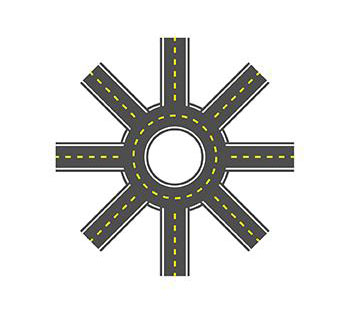 